JURNAL ILMIAHPERLINDUNGAN HUKUM TERHADAP KORBAN TINDAK PIDANA PERKOSAAN DALAM SISTEM PERADILAN PIDANA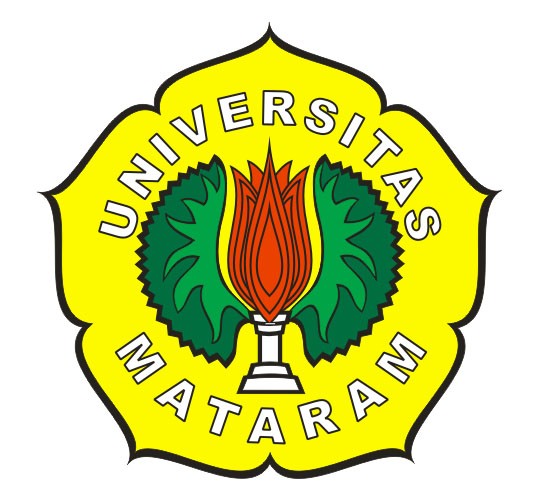 Oleh :GAUTAMADIA. 006 079FAKULTAS HUKUMUNIVERSITAS MATARAMMATARAM2013